Проект «Три главных города моей Родины»Участники проекта: учащиеся 3 класса «А»Сроки реализации проекта: 2013-2014 учебный год.Партнеры проекта:Родители;Родственники;Туристические фирмыИдея проекта:Возникла, когда  мы с классом и родителями ребят планировали организацию экскурсий в 2013-2014 учебном году.Краткая аннотация проекта:Предлагаемый проект может быть реализован в рамках базового курса «Окружающий мир», «Кубановедение». В результате самостоятельных исследований учащиеся узнают новую информацию о городах России, научатся собирать информацию, работать в группе. Совершат виртуальные и реальные экскурсии по Краснодару, в столицу нашей Родины город Москва, в северную столицу город Санкт-Петербург. Проблема:Откуда берутся  названия городов?(историки) Сможете ли вы показать города России на карте?(географы) Знаете ли вы основные достопримечательности  этих городов? (историки)Гипотеза: 	В ходе проекта учащиеся   познакомятся с фактами истории городов; научатся ориентироваться по карте.Цель проекта:Формирование духовно-нравственных качеств личности учащихся; патриотическое воспитание; сохранение преемственности поколений;    воспитание любви к Родине, бережного отношения к историческому    прошлому России; развитие навыков проектно - исследовательской деятельности.Задачи:Расширить знания учащихся о городах России;Совершить экскурсии по городам России;Оформить памятный буклет;Рассказать о результатах проекта на итоговой конференции, в школьной газете.Ожидаемые результатыприобретение навыков поисково-исследовательской работы;расширение знаний о Великой Отечественной войне;удовлетворенность от общения с родителями, родственниками,   одноклассниками;приобретение положительных впечатлений и эмоций во время экскурсий;расширение кругозораЭтапы работы над проектом:1. Подготовительный этапСоставили план деятельности.  Проект начинается с обсуждения с учащимися вопросов по теме проекта (для этого используется презентация учителя). Для учеников и их родителей учитель предлагает буклет, объясняющий использование проектной методики при изучении данной темы, и содержащий проблемные вопросы, на которые ученики будут искать ответы. Учащиеся делятся на 3 группы по 8 человек, соответствующие проблеме проекта. Учитель знакомит учащихся с темами исследований. Ученики обдумывают план проведения исследований, выбирают исследовательские методы, формы представления результатов. Ученики знакомятся с критериями оценивания их работ. Перед началом проведения исследований необходимо обсудить с учениками, как найти источники достоверной информации по теме исследования и использовать их, соблюдая авторские права. Учитель рекомендует список ресурсов по теме проекта.2. Основной этапВ нашей стране много замечательных городов. Ученики 3 класса «А» вместе с родителями любят путешествовать по нашей большой необъятной России. Вернувшись домой, они везут с собой не только впечатления ,но и сувениры ,и фото достопримечательностей городов России ,а главное ,новые знания об истории нашего государства, об истории создания российских городов.Обсуждение с каждой группой учащихся целей и планов проведения исследований. Выполнение заданий по теме проекта. Учащиеся проводят исследования, уточняются критерии оценивания ученических работ, проводится их корректировка. Учитель консультирует группы, оказывает помощь в анализе полученных результатов. Выполнение творческих заданий по теме проекта. Для реализации проекта совершено несколько экскурсий:Столица нашей Родины – город Москва (03.01.14-07.01.14)Северная столица – город Санкт-Петербург (23.03.14-30.03.14)Памятные места Краснодара (11.09.13)3. Заключительный этап 	 Учащиеся оформляют результаты исследований, готовятся к итоговой конференции (22.05.14г.). На конференцию приглашаются учителя и родители. Учащиеся защищают свои работы, пытаются ответить на основополагающие вопросы. Рефлексия работы над проектом осуществляется через размышление о том, что удалось и не удалось сделать в данном проекте, какие вопросы необходимо обсудить, или раскрыть в будущих работах. Ученикам и их родителям предлагается высказать свое мнение, сформулировать новые пути совершенствования связи результатов проекта с жизнью.Практическое применение, полезность выполненной работыУчащиеся совершили ряд экскурсий, на практике изучили историю городов России. Обобщили и представили свой опыт на конференции, в школьной газете, изготовили буклет.В результате работы над проектом школьники достигли следующих результатов:- приобрели навыки поисково-исследовательской работы;- появился интерес к изучению истории  создания и развития городов;- возникло чувство уважения к военнослужащим;- получили удовольствие от общения со всеми участниками проекта.Директор МБОУ СОШ № 5	______________________ С.С. ГригорьеваЗам. директора по ВР _________________Л.П.Ралдугина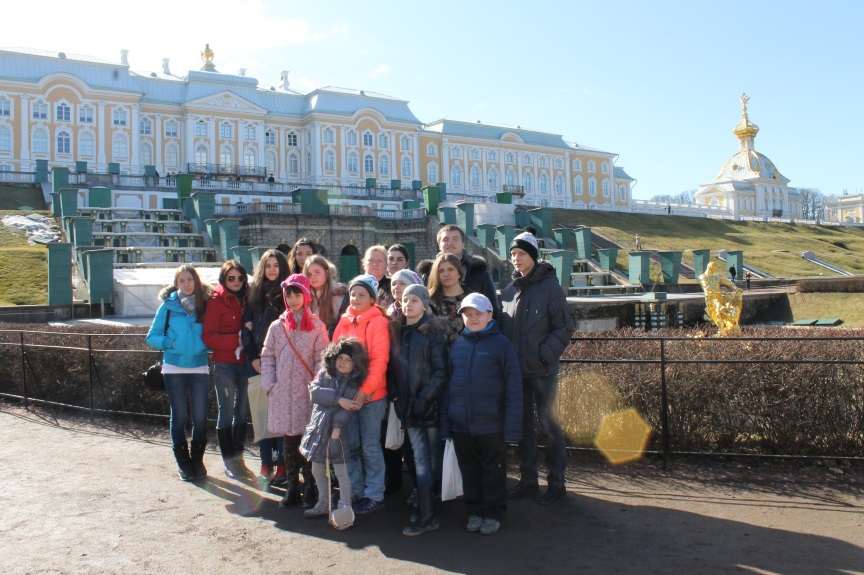 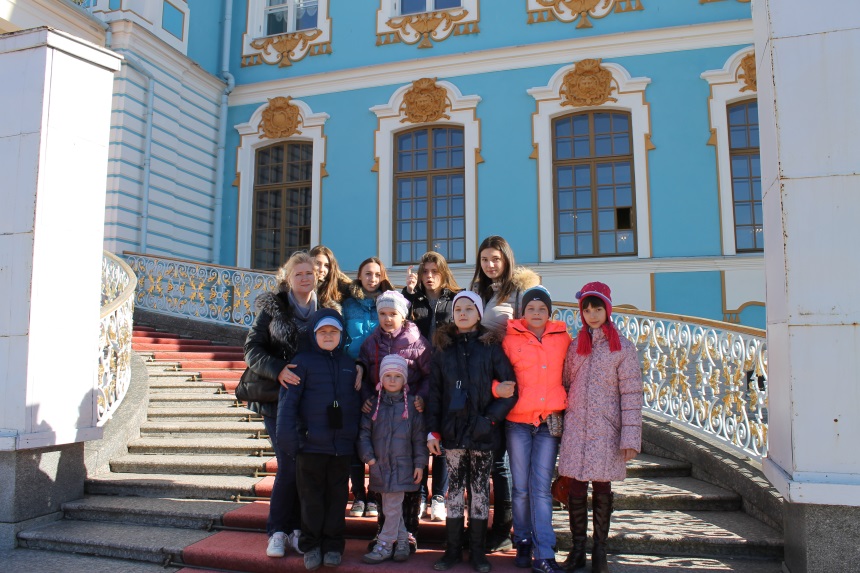 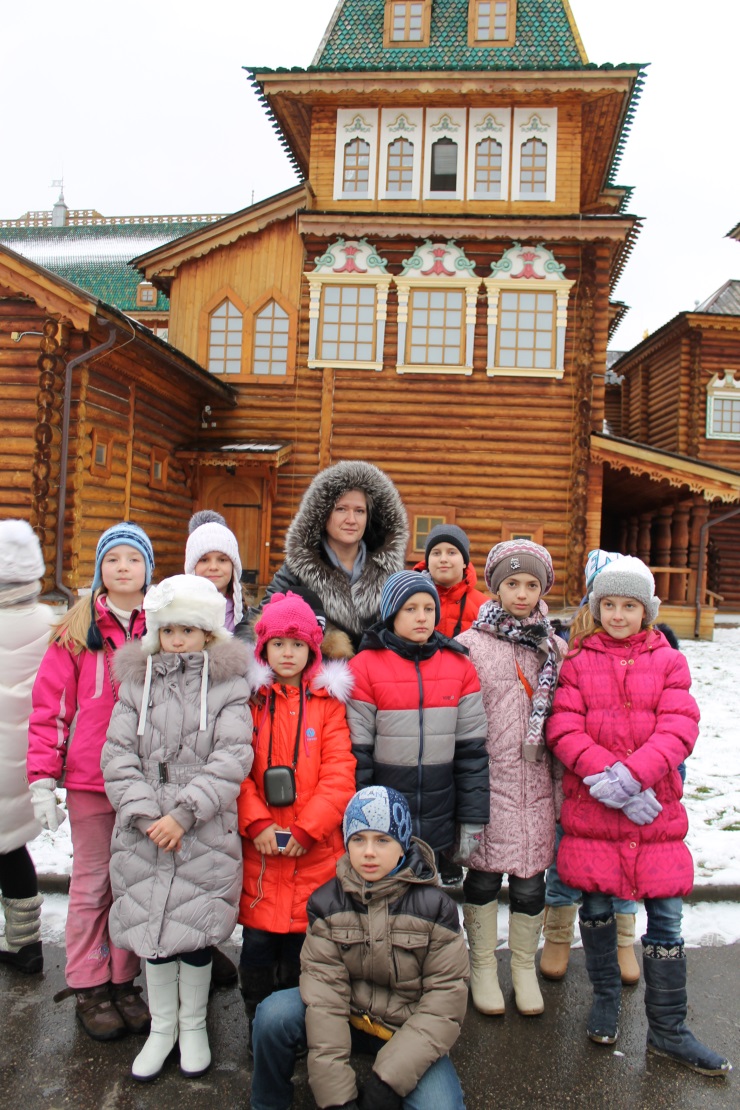 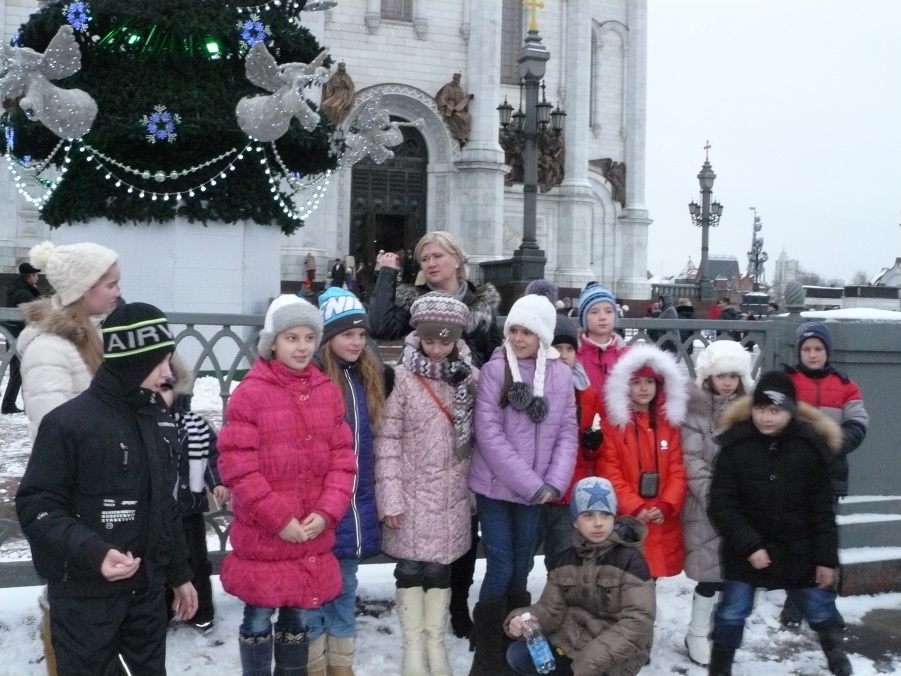 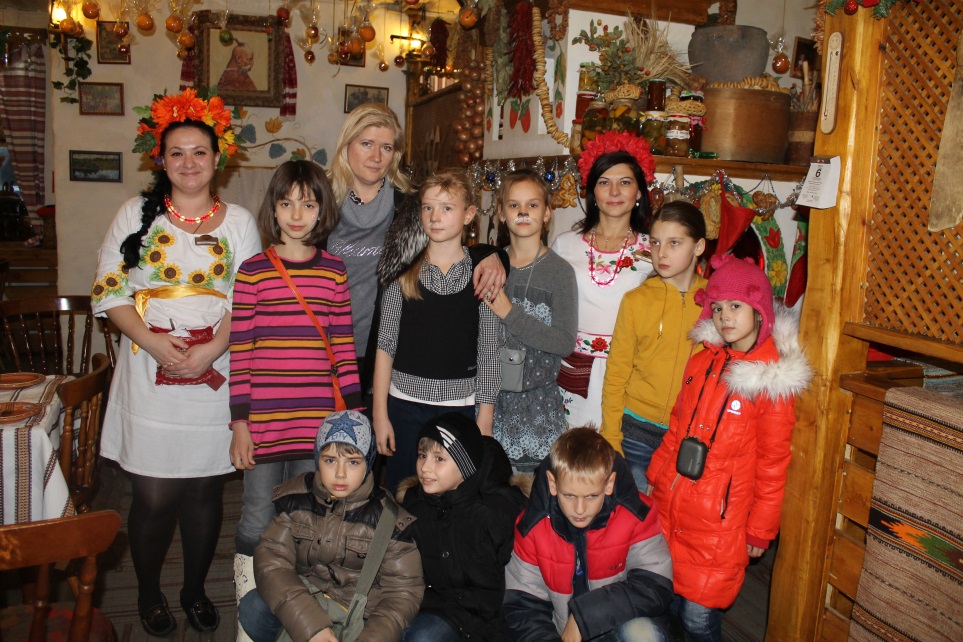 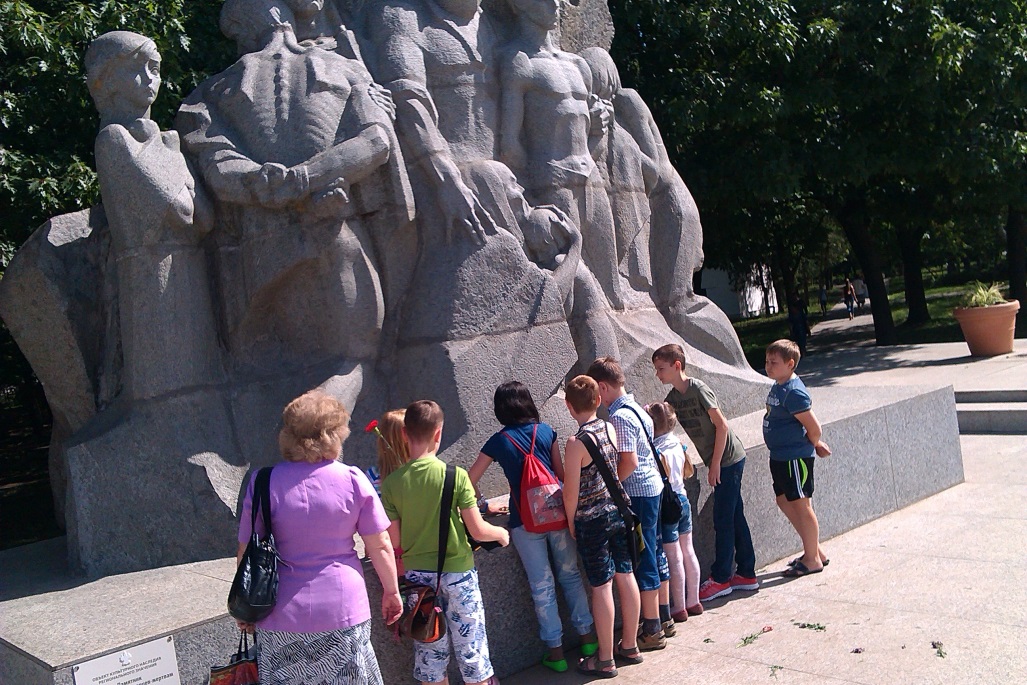 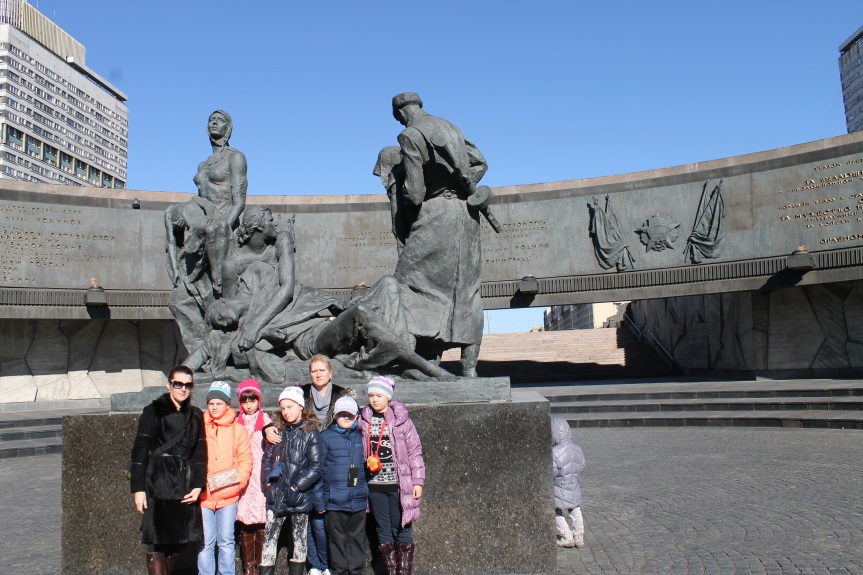 